CAPITAL OUTLAY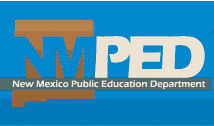 REQUEST FOR REIMBURSEMENT Date:      School District/Charter School:       Address:       Project Type:   PSCOC,   SB-9,   GOB library, or   DFA # if applicableYear of Appropriation or Allocation:      Chapter:         Section:         Paragraph:        Award Amount: 	$      Amount Drawn to Date:	$     Amount to Revert:	$     Amount of this draw: 	$     Balance of Award:	$     		  Reimbursement to 		  Direct Payment to Contractor or Other EntityI certify to the best of my knowledge that the amount requested above is true and accurate.None of the obligations for which payment is hereby requested has formed the basis for any payment previously made; and, each of the obligations for which payment is requested is or was necessary or appropriate in connection with the project and is a proper charge against the project account.I certify that this request complies with the original intent of the project as stated in law and has been expended only for the purpose(s) specified by the approved project plan approval.If this request is for a reimbursement, I certify that expenditures made by the school district are equal to or greater than the amount of reimbursement for project purposes.__________________________			                     					         Authorized Signature            	Type Name & TitlePrepared By	Phone Number	